EnglishHindiCANBERRA’S RECOVERY PLAN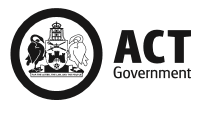 कैनबरा की पुनःआरंभ योजनाCOVID-19 Easing of Restrictions Roadmap as at 2 December 20202 दिसंबर 2020 तक COVID–19 प्रतिबंधों में ढील का मार्गचित्रSTAGE 3चरण 3Step 3.1 – Monday 10 August 2020चरण 3.1 – सोमवार 10 अगस्त 2020Maximum 100 peopleअधिकतम 100 व्यक्तिCOVID Safety PlanCOVID सुरक्षा योजना1 person per 4 square metres of usable space applies, to a maximum of 100 people in each indoor space and each outdoor space (excluding staff on premises)Reopening of:Casinos and gaming in clubsFood courts (dine-in)Steam-based services, including saunas, steam rooms, steam cabinets and bathhousesStrip clubs, brothels, escort agencies24-hour gyms – maximum of 25 people when unstaffedप्रति 4 वर्ग मीटर के उपयोग-योग्य क्षेत्र में 1 व्यक्ति का नियम लागू है, और प्रत्येक इनडोर स्थान में व प्रत्येक आउटडोर स्थान में अधिकतम 100 लोग (परिसर में कर्मियों के अतिरिक्त) उपस्थित हो सकते हैंये सुविधाएँ फिर से खुल गई हैं:कैसिनों और क्लबों में गेमिंगफूड कोर्ट (बैठकर भोजन करना)वाष्प–आधारित सेवाएँ, जिनमें सौना, स्टीम रूम, स्टीम कैबिनेट और बाथहाउस शामिल हैंस्ट्रिप क्लब, वैश्यालय, एस्कॉर्ट एजेंसियाँ 24-घंटे खुले रहने वाले जिम – कर्मचारियों की अनुपस्थिति में अधिकतम 25 लोगWorking from home if it works for you and your employer.यदि आपके और आपके कार्य-नियोक्ता के लिए उपयुक्त हो, तो घर से काम करना।From 9am Friday 18 September 2020:शुक्रवार 18 सितंबर 2020 को सुबह 9बजे से:Smaller sized venues, facilities and businesses can return to their pre-COVID capacity, with a maximum of 25 people (excluding staff) across the whole venue.छोटे आकार के स्थल, सुविधाएँ और व्यवसाय पूरे परिसर में अपनी ​​COVID-पूर्व क्षमता के अनुसार अधिकतम 25 लोगों (कर्मचारियों के अतिरिक्त) के साथ परिचालन कर सकते हैं।Step 3.2 - Friday 9 October 2020चरण 3.2 – शुक्रवार 9 अक्टूबर 20201 person per 4 square metres indoorsप्रति 4 वर्ग मीटर के इनडोर क्षेत्रफल में 1 व्यक्ति1 person per 2 square metres outdoorsप्रति 2 वर्ग मीटर के आउटडोर क्षेत्रफल में 1 व्यक्तिMaximum 500 people (from 13 Nov)अधिकतम 500 लोग (13 नवंबर से)COVID Safety PlanCOVID सुरक्षा योजनाElectronic check in at venuesस्थलों में इलेक्ट्रॉनिक चेक इनAll gatherings can increase to 200 people1 person per 2 square metres of usable outdoor spaceMedium-sized hospitality venues with total usable space between 101 and 200 square metres can have a maximum of 50 people throughout the venue (excluding staff)For cinemas and movie theatres – up to 50% capacity of each theatre, up to 200 peopleFor large indoor seated venues – ticketed events up to 50% capacity, up to 1,000 peopleFor enclosed outdoor venues with permanent tiered seating/grandstands – ticketed events up to 50% capacity, up to 1,000 peopleFor GIO Stadium and Manuka Oval – up to 50% seated capacityWorkplaces may commence a return to the workplace if it suits employers and employees.  If workplaces choose to return, a COVID- Safe Plan should be in place.सभी जनसमूहों में अधिकतम 200 लोग शामिल हो सकते हैंप्रति 2 वर्ग मीटर के उपयोग-योग्य आउटडोर क्षेत्रफल में 1 व्यक्तिकुल 101 और 200 वर्ग मीटर के बीच उपयोग-योग्य क्षेत्र वाले मध्यम आकार के आतिथ्य-स्थलों में अधिकतम 50 लोग (कर्मचारियों के अतिरिक्त) उपस्थित हो सकते हैंसिनेमाघरों और मूवी थिएटरों के लिए - प्रत्येक थिएटर में अधिकतम 50% क्षमता तक, अधिकतम 200 लोगबड़े आकार के इनडोर स्थलों में, जहाँ लोगों के लिए बैठने की सुविधा है - टिकट वाले आयोजनों में अधिकतम 50% क्षमता तक, अधिकतम 1,000 लोगघेराबंद आउटडोर स्थलों में, जहाँ लोगों के लिए स्थायी रूप से स्तरों में बैठने की सुविधा/ग्रैंडस्टैंड्स हैं - टिकट वाले आयोजनों में अधिकतम 50% क्षमता तक, अधिकतम 1,000 लोगजीआईओ स्टेडियम और मानुका ओवल के लिए - बैठने की क्षमता के अधिकतम 50% तकयदि कार्य-नियोक्ताओं और कर्मचारियों के लिए उपयुक्त हो, तो कार्यस्थल में फिर से काम शुरू किया जा सकता है। यदि कार्यस्थल पर काम करने के विकल्प का चयन किया जाता है, तो एक COVID सुरक्षा योजना तैयार होनी चाहिए।From 9am Friday 13 November 2020:शुक्रवार 13 नवंबर 2020 को सुबह 9बजे से:All gatherings can increase to 500 peopleStanding consumption of food and beverages in an outdoor spaceसभी जनसमूहों में अधिकतम 500 लोग शामिल हो सकते हैंआउटडोर स्थल में खड़े होकर भोजन और पेय-पदार्थों का सेवनStage 4 – Wednesday 2 December 2020Currently in placeचरण 4 - बुधवार 2 दिसंबर 2020 वर्तमान में लागू1 person per 2 square metres indoor and outdoorप्रति 2 वर्ग मीटर के इनडोर और आउटडोर क्षेत्रफल में 1 व्यक्तिMaximum 500 peopleअधिकतम 500 लोगCOVID Safety PlanCOVID सुरक्षा योजनाElectronic check in at venuesस्थलों में इलेक्ट्रॉनिक चेक इनAll gatherings can have up to 500 peopleBusinesses can have 25 people across the venueIf businesses and venues want to have more than 25 people, they can use 1 person per 2 square metres of usable space in indoor and outdoor spaces, provided they use the Check In CBR appBusinesses and venues not using the Check In CBR app can continue to have 1 person per 4 square metres of usable space in indoor spaces and 1 people per 2 square metres in outdoor spacesPatrons to be seated while consuming alcohol in indoor spaces Cinemas and movie theatres - up to 65% capacity of each theatre, up to 500 people if using the Check In CBR app Large indoor venues - ticketed and seated events up to 65% capacity, up to 1,500 people Enclosed outdoor venues with permanent tiered seating/grandstands - ticketed and seated events up to 65% capacity, up to 1,500 peopleGIO Stadium and Manuka Oval - up to 65% seated capacityReturn to work where it suits employers and employees, with a COVID Safe Plan in place.सभी जनसमूहों में अधिकतम 500 लोग शामिल हो सकते हैंव्यवसायों के पूरे क्षेत्र में 25 लोग उपस्थित हो सकते हैंयदि व्यवसाय और आयोजन स्थल 25 से अधिक लोगों की उपस्थिति के इच्छुक हैं, तो वे Check In CBR ऐप का उपयोग करने की शर्त पर इनडोर और आउटडोर स्थानों में प्रति 2 वर्ग मीटर के उपयोग-योग्य क्षेत्र में 1 व्यक्ति के नियम का उपयोग कर सकते हैं Check In CBR ऐप का उपयोग नहीं करने वाले व्यवसाय और स्थल प्रति 4 वर्ग मीटर के उपयोग-योग्य इनडोर क्षेत्र में 1 व्यक्ति की उपस्थिति तथा प्रति 2 वर्ग मीटर के आउटडोर क्षेत्र में 1 व्यक्ति की उपस्थिति के नियम का प्रयोग करना जारी रख सकते हैंइनडोर क्षेत्रों में एल्कोहल का सेवन करते समय सेवार्थियों को बैठा हुआ होना चाहिएसिनेमाघरों और मूवी थिएटरों के लिए - प्रत्येक थिएटर में अधिकतम 65% क्षमता तक, Check In CBR ऐप का उपयोग करने की शर्त पर अधिकतम 500 लोग बड़े आकार के इनडोर स्थलों में – टिकट वाले तथा लोगों द्वारा बैठकर देखे जाने वाले आयोजनों में अधिकतम 65% क्षमता तक, अधिकतम 1,500 लोगघेराबंद आउटडोर स्थलों में, जहाँ लोगों के लिए स्थायी रूप से स्तरों में बैठने की सुविधा/ग्रैंडस्टैंड्स हैं - टिकट वाले तथा लोगों द्वारा बैठकर देखे जाने वाले आयोजनों में 65% तक की क्षमता के साथ अधिकतम 1,500 लोगजीआईओ स्टेडियम और मानुका ओवल के लिए - बैठने की क्षमता के अधिकतम 65% तकयदि कार्य-नियोक्ताओं और कर्मचारियों के लिए उपयुक्त हो, तो COVID सुरक्षा योजना लागू करते हुए कार्यस्थल में फिर से काम शुरू किया जा सकता है।FUTURE CONSIDERATIONSभविष्य के लिए विचारणीय बातेंFrom February 2021फरवरी 2021 से Move towards a COVID safe normalCOVID सुरक्षित सामान्य परिवेश की ओर अग्रसर COVID Safe check pointsCOVID Safe जाँच बिंदुFortnightly public health risk assessments will continue informed by monitoring the impacts of eased restrictions.प्रत्येक पखवाड़े प्रतिबंधों में ढील के प्रभावों की लगातार निगरानी से सूचित किए गए जनस्वास्थ्य खतरे आकलन जारी रहेंगे।Check point for further easing: 12 February 2021और अधिक ढील के लिए अगला जाँच बिंदु: 12 फरवरी 2021Avoid public transport in peak hour.सर्वाधिक व्यस्त समय में जनपरिवहन का उपयोग न करने का प्रयास करें।RESTRICTIONS MAY HAVE EASED BUT YOUR RESPONSIBILITY HASN’Tप्रतिबंधों में ढील दी गई है, परंतु आपकी जिम्मेदारियों में कोई ढील नहीं हैMaintain good hand hygieneअच्छी हस्त स्वच्छता बनाए रखेंStay 1.5 metres apart1.5 मीटर की दूरी बनाए रखेंStay home if you are unwell and get testedबीमार होने पर घर में ही रहें और जाँच कराएँMonitor travel adviceयात्रा-संबंधी सलाह देखते रहेंFurther information at covid19.act.gov.auवेबसाइट covid19.act.gov.au पर और अधिक जानकारी